IEEE International Conference on Sustainable Energy and Future Electric Transportation     (21– 23 Jan 2021) Registration Form(Complete the registration form in all aspects for smooth running of conference. Incomplete Registration forms will not be entertained)Presenter; ListenerPERSONAL DETAILS (AUTHOR / LISTENER)REGISTRATION DETAILS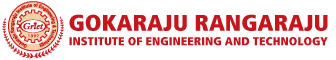 For any Queries kindly mail to sefet.ieee@gmail.comPAYMENT DETAILSKindly Enclose the Receipt of Transaction as Proof and send it to sefet.ieee@gmail.com with subject name as “Registration Form – Paper ID”CO- AUTHOR REGISTRATION (IF ANY)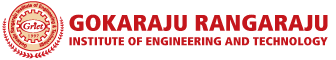 CO- AUTHOR REGISTRATION (IF ANY)Date: 	Signature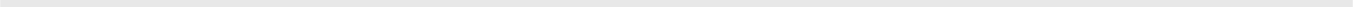 Office Use OnlyReceived Date:Registration No: 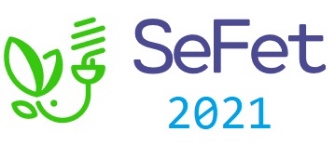 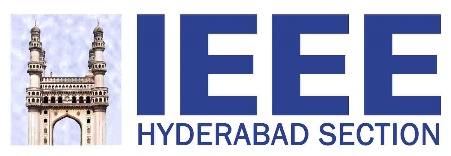 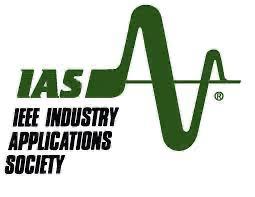 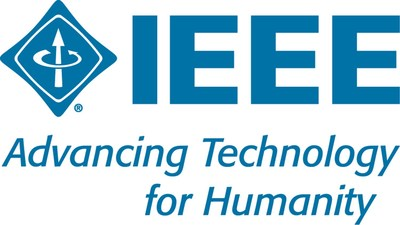 Paper ID (CMT)Role at ConferenceNameDesignationOrganizationAddress Line1Address Line2CityState/ProvinceZip/Postal CodeCountryEmail idMobile numberFaxBefore 1st Dec, 2020Before 1st Dec, 2020After 1st Dec, 2020After 1st Dec, 2020Indian Delegates (Rs)Foreign Delegates (USD)Indian Delegates (Rs)Foreign Delegates (USD)IEEE Members45001605500190Non-IEEE Members50001906000220Listeners30001003000130Certificate for Co-author100040100050Extra Book of Abstracts100040100050Additional Page 5001050010Mode of PaymentName of the BankBranch NameTransaction IDName of the transfereeTransaction DateAmount TransferredRemarksFirst NameLast NameDesignationAffiliationOrganizationFirst NameLast NameDesignationAffiliationOrganization